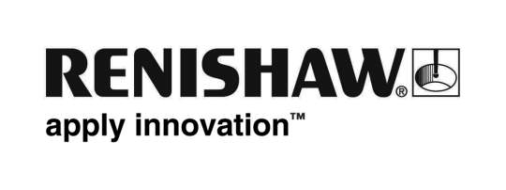 La nuova interfaccia ottica multisonda di RenishawIn occasione di EMO Hannover 2017, che si terrà in Germania, dal 18 al 23 settembre, Renishaw, l'azienda leader mondiale nelle tecnologie di misura, presenterà, presso lo stand B46 del padiglione 6, il nuovo sistema di interfaccia ottica multisonda per sistemi di ispezione per macchine utensili.Il nuovo ricevitore a mandrino OMM-2C migliora la tecnologia della pluripremiata interfaccia ottica OSI/OMM-2 e fornisce una soluzione compatta e conveniente per installare fino a tre sonde a contatto Renishaw che possono comunicare tramite una singola interfaccia, mediante trasmissione ottica del segnale.Il design del sistema garantisce l'affidabilità del funzionamento in tutti gli ambienti operativi. L'utilizzo dell'esclusiva tecnologia Renishaw di trasmissione ottica "modulata" assicura un'eccezionale resistenza alle interferenze luminose, mentre un sistema opzionale a getto d'aria mantiene il ricevitore pulito dai detriti per evitare interruzioni delle comunicazioni.Durante il funzionamento, i LED posti sul pannello anteriore e ai lati forniscono costantemente indicazioni chiare e semplici sullo stato del sistema e il loro posizionamento li rende comodamente visibili a 360 gradi.Il nuovo ricevitore OMM-2C presenta le stesse connessioni e dimensioni dell'attuale OMI-2C e costituisce un comodo upgrade per gli utenti che desiderano passare a un sistema multisonda.Il sistema è compatibile con qualsiasi combinazione di sonde Renishaw, per ispezioni e presetting utensili, e offre una soluzione flessibile grazie alle trasmissioni ottiche che operano in maniera "modulata". La flessibilità del sistema è perfezionata dall'opzione di funzionamento in tandem, con un altro sistema OMM-2C o OMM-2, che elimina eventuali problemi di linea visiva.Per ulteriori informazioni, visita il sito www.renishaw.it/mtp.-Fine-